Załącznik do uchwały nr 412 Senatu UŁ z dnia 15 kwietnia 2019 r.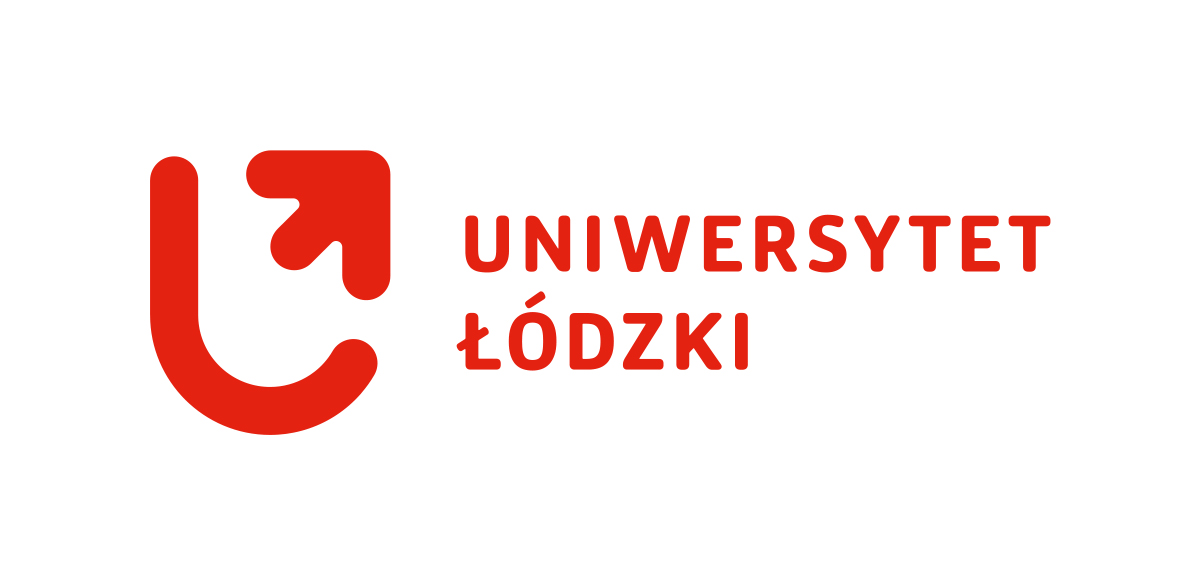 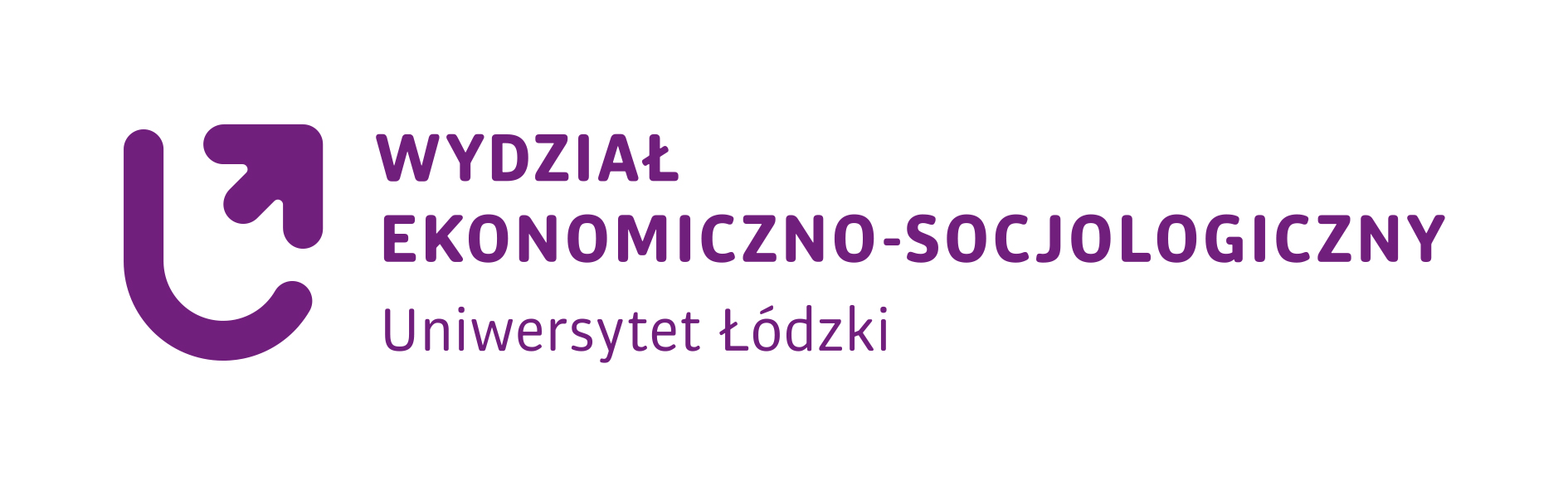 (studia pierwszego stopnia)1. Kierunek studiów: Inwestycje i nieruchomości.2. Opis kierunkuWiedza, umiejętności i kompetencje społeczne absolwenta kierunku Inwestycje i nieruchomości osadzone są w obszarze nauk społecznych. Zdobywane w ramach kierunku wiedza i umiejętności wykorzystują dorobek naukowy takich dyscyplin naukowych, jak: ekonomia i finanse, geografia społeczno-ekonomiczna i gospodarka przestrzenna. Elementem wspólnym jest przedmiot badań, jakim są zachowania uczestników rynku, warunkujące podejmowanie decyzji gospodarczych z uwzględnieniem specyfiki rynku nieruchomości.Ukończenie kierunku Inwestycje i nieruchomości pozwala na uzyskanie gruntownej wiedzy z zakresu ekonomicznych, finansowych, prawnych i przestrzennych uwarunkowań decyzji inwestycyjnych na rynkach nieruchomości, pozwala na zrozumienie mechanizmów funkcjonowania rynków nieruchomości, wzajemnych zależności pomiędzy rynkami nieruchomości a ich otoczeniem ekonomicznym, finansowym, prawnym i instytucjonalnym oraz zrozumienie zasad kształtowania wartości przestrzeni.Studia na kierunku kształtują w absolwentach odpowiednie postawy i kompetencje społeczne, co pozwala im aktywnie uczestniczyć w życiu społecznym i gospodarczym. Kierunek ma charakter aplikacyjny, pozwala bowiem na zdobycie praktycznych umiejętności i wykreowanie pożądanych postaw oczekiwanych na rynku pracy.3. Poziom studiów: I stopień (studia licencjackie).4. Profil studiów: ogólnoakademicki.5. Forma studiów: stacjonarne.6. Zasadnicze cele kształcenia, w tym nabywane przez absolwenta kwalifikacjeAbsolwent kierunku Inwestycje i nieruchomości zdobywa wiedzę i umiejętności, dotyczące m.in. określania wartości nieruchomości, oceny ekonomicznej efektywności inwestycji, sporządzania koncepcji rozwoju nieruchomości (w tym planów zarządzania nieruchomością), analiz rynków nieruchomości, gospodarowania przestrzenią.Absolwent kierunku Inwestycje i nieruchomości ma być osobą posiadającą zarówno wiedzę, umiejętności specjalistyczne, jak i kompetencje.WIEDZAW ramach wiedzy specjalistycznej absolwent powinien rozumieć specyfikę nieruchomości jako przedmiotu inwestowania i zarządzania, mechanizmy funkcjonowania różnych rynków nieruchomości, obopólne związki sektora nieruchomości z rynkiem finansowym i z gospodarką. Absolwent powinien dostrzegać wzajemne relacje zachodzące pomiędzy podejmowanymi decyzjami inwestycyjnymi a gospodarowaniem przestrzenią, rozumieć szczególne zasady włączania nieruchomości do portfela inwestycyjnego, powstanie i określanie wartości nieruchomości, rolę interwencjonizmu publicznego na rynku nieruchomości, ze szczególnym uwzględnieniem rynku mieszkaniowego.UMIEJĘTNOŚCIW ramach zdobytych umiejętności absolwent umie sporządzać projekt operatu szacunkowego (dokument z wyceny nieruchomości), projekt planu zarządzania nieruchomością jako wizji wieloaspektowego rozwoju nieruchomości, przeprowadzić rachunek oceny ekonomicznej efektywności inwestycji rzeczowych. Absolwent powinien także wykorzystywać w praktyce informacje dotyczące zagospodarowania przestrzennego oraz potencjału rozwojowego lokalnych rynków nieruchomości.Absolwent kierunku Inwestycje i nieruchomości zna język obcy na poziomie biegłości B2 według kryteriów Europejskiego Systemu Opisu Kształcenia Językowego Rady Europy, posiada ponadto umiejętności posługiwania się językiem specjalistycznym z zakresu kierunku kształcenia oraz wiedzę i umiejętności w zakresie rozwiązań informatycznych w stopniu pozwalającym na swobodne funkcjonowanie w nowoczesnym społeczeństwie.KOMPETENCJE SPOŁECZNEW ramach nabywanych kompetencji absolwent kierunku Inwestycje i nieruchomości rozumie potrzebę dalszego rozwoju i kontynuacji procesu uczenia, wykazuje się przedsiębiorczością, potrafi kreatywnie rozwiązywać pojawiające się problemy, staje się świadomym uczestnikiem procesu rozwoju lokalnego. Jest w stanie identyfikować i rozstrzygać dylematy związane z wykonywaniem zawodu zgodnie z zasadami etyki w życiu publicznym. Potrafi współdziałać i pracować w grupie oraz odpowiednio określać priorytety służące realizacji zdefiniowanych przez siebie lub innych zadań. Ponadto wykazuje rzetelność w przygotowaniu opracowań na potrzeby podmiotów funkcjonujących na rynkach inwestycyjnych i w sektorze nieruchomości.Spełnienie wymogów w zakresie pozyskiwanej wiedzy i umiejętności specjalistycznych zdeterminowało proces dydaktyczny, który obejmuje cztery fazy:Fazę pomysłu na inwestowanie. Wskazuje ona kierunek alokacji środków finansowych lub wykorzystania własnego zasobu nieruchomości. Ten etap dydaktyki obejmuje analizę rynku budowlanego i nieruchomości, zasady pozyskiwania środków finansowych na realizację przedsięwzięć inwestycyjnych, rachunek ekonomicznej ich efektywności, teorię portfela inwestycyjnego, prawne, a także kulturowe, społeczne i gospodarcze uwarunkowania podejmowania decyzji inwestycyjnych z uwzględnieniem ich skutków dla przestrzeni.Fazę realizacji przyjętego kierunku inwestowania. Daje ona podstawy wiedzy i umiejętności w zakresie organizacji i przebiegu procesu inwestycyjnego i deweloperskiego, szczegółowych metod finansowania przedsięwzięcia inwestycyjnego oraz zasad zarządzania podmiotami gospodarczymi występującymi na rynku budowlanym i rynku nieruchomości.Fazę wprowadzenia danej inwestycji do obrotu. Ten etap procesu dydaktycznego dostarcza wiedzę i kształci umiejętności z zakresu obrotu nieruchomościami w aspekcie podstawowych uregulowań prawnych i marketingu, zasad finansowania oraz wyceny nieruchomości.Fazę zarządzania. Dostarcza ona studentowi wiedzę i wykształca umiejętności z zakresu zarządzania nieruchomościami przez wartość w skali mikro (na poziomie nieruchomości) i mezo 
(w ujęciu przestrzennym).7. Tytuł zawodowy uzyskiwany przez absolwenta: licencjat. Osiągnięcie wszystkich założonych w programie kierunku Inwestycje i nieruchomości efektów uczenia jest warunkiem uzyskania kwalifikacji poświadczonych dyplomem.8. Możliwości zatrudnienia i kontynuacji kształcenia absolwentaAbsolwent posiada kompetencje umożliwiające podjęcie studiów II stopnia na kierunku Inwestycje i nieruchomości lub na innych kierunkach ekonomicznych.Dzięki wiedzy i umiejętnościom nabytym w trakcie studiów na kierunku Inwestycje i nieruchomości absolwent staje się świadomym uczestnikiem procesów gospodarczych w skali krajowej i lokalnej, rozumie potrzebę uczenia się przez całe życie i rozwoju własnych kompetencji, potrafi odpowiednio określić priorytety służące realizacji określonego przez siebie lub innych zadania, współdziałać i pracować w grupie, przyjmując w niej różne role, posiada umiejętność przygotowania opracowań na potrzeby podmiotów funkcjonujących na rynkach inwestycyjnych i w sektorze nieruchomości, jest także przygotowany do podjęcia własnej działalności gospodarczej. Wiedza specjalistyczna, poparta umiejętnościami pozwoli absolwentowi uzyskać przygotowanie do podjęcia działalności zawodowej m.in. w obszarze doradztwa na rynku nieruchomości, jako specjalisty zajmującego się procesami inwestowania, pośrednictwem i zarządzaniem nieruchomościami w różnych segmentach rodzajowych rynku, w tym rynku mieszkaniowego oraz jako rzeczoznawcy majątkowego. Potrafiąc samodzielnie formułować i rozwiązywać złożone problemy ekonomiczne, jest również doskonale przygotowany do podjęcia pracy w działach analitycznych banków, instytucji finansowych czy przedsiębiorstw.Tak bogaty model kształcenia stwarza absolwentowi szerokie możliwości przyszłego zatrudnienia np. w zespołach przygotowujących opracowania i dokumenty na potrzeby podmiotów funkcjonujących na rynkach inwestycyjnych i w sektorze nieruchomości, w organach administracji państwowej i jednostkach samorządu terytorialnego, instytucjach i agencjach Unii Europejskiej, w biurach pośrednictwa obrotu, w jednostkach zajmujących się zarządzaniem nieruchomościami, w spółdzielniach mieszkaniowych, w przedsiębiorstwach posiadających własne zasoby nieruchomości, w bankach, instytucjach finansowych, konsultingowych, w agencjach rozwoju, międzynarodowych firmach doradczych na rynku nieruchomości oraz innych instytucjach otoczenia biznesu. Biegła znajomość przynajmniej jednego języka obcego umożliwia podjęcie zatrudnienia zarówno w kraju, jak i za granicą.Posługując się Klasyfikacją zawodów i specjalności na potrzeby rynku pracy według rozporządzenia Ministra Pracy i Polityki Społecznej z dnia 7 sierpnia 2014 r. w sprawie klasyfikacji zawodów i specjalności na potrzeby rynku pracy oraz zakresu jej stosowania wskazać można przykładowe specjalności i zawody, w których pracować mogą absolwenci kierunku: 1213 (kierownicy do spraw strategii i planowania), 2412 (doradcy finansowi i inwestycyjni), 2440 (specjaliści do spraw rynku nieruchomości), 2631 (ekonomiści), 3312 (pracownicy do spraw kredytów, pożyczek i pokrewni), 3334 (agenci i administratorzy nieruchomości).9. Określenie ewentualnych wymagań wstępnych, oczekiwanych kompetencji kandydata Znajomość języka obcego nowożytnego na poziomie min. B1.Podstawowa znajomość wiedzy o społeczeństwie, znajomość matematyki na poziomie szkoły ponadgimnazjalnej.10.	Wskazanie dziedzin i dyscyplin naukowych (w tym wiodącej), do których odnoszą się efekty uczenia W programie studiów kierunku Inwestycje i nieruchomości o profilu ogólnoakademickim uwzględniono efekty uczenia odnoszące się do dziedziny nauk społecznych. Dyscypliną wiodącą dla kierunku Inwestycje i nieruchomości jest ekonomia i finanse. Jej udział w efektach uczenia wynosi 60% punktów ECTS. Drugą dyscypliną jest geografia społeczno-ekonomiczna i gospodarka przestrzenna z 40% udziałem w efektach uczenia.Ponadto na kierunku realizowane są treści zawierające elementy innych dyscyplin, które tworzą niezbędną podstawę pojęciową, nie wpływając jednak na interdyscyplinarność kierunku i jego przyporządkowanie do wcześniej wskazanych dziedzin i dyscyplin naukowych.11.	Określenie kierunkowych efektów uczenia dla danego typu kwalifikacji wraz z odniesieniem do opisu charakterystyk pierwszego i drugiego stopnia PRK 12. Efekt uczenia się z zakresu ochrony własności intelektualnej i prawa autorskiegoPo ukończeniu studiów I stopnia na kierunku Inwestycje i nieruchomości absolwent osiągnie efekty uczenia z zakresu ochrony własności intelektualnej i prawa autorskiego: absolwent zna i rozumie podstawowe pojęcia i zasady z zakresu ochrony własności intelektualnej i prawa autorskiego. Studenci zobligowani są do udziału w obowiązkowym szkoleniu z tego zakresu.13.	Wnioski z analizy zgodności efektów uczenia z potrzebami rynku pracy i otoczenia społecznego, wnioski z analizy wyników monitoringu karier zawodowych absolwentów oraz sprawdzone wzorce międzynarodoweZłożoność nieruchomości jako obiektu prawnego, ekonomicznego i technicznego powoduje, że wiedza z tego zakresu ma charakter interdyscyplinarny. Interdyscyplinarna wiedza z obszaru nieruchomości nie wytworzyła jednak wyodrębnionej dyscypliny obejmującej wszystkie dziedziny. Zauważalną tendencją jest jedynie konsolidacja wiedzy z zakresu problematyki ekonomicznej 
– wyodrębniona została nauka land economics. W Stanach Zjednoczonych land economics stało się przedmiotem nauczania już od 1892 r. Obecnie stanowi przedmiot badań i nauczania na wielu uczelniach wyższych na pierwszym i drugim stopniu. Od co najmniej 50 lat wyróżnia się ekonomikę nieruchomości (real estate economics), która oprócz wyżej wymienionego zakresu wiedzy obejmuje m.in. problematykę z zakresu: funkcjonowania rynków nieruchomości, finansowania, zarządzania nieruchomościami, inwestowania w nieruchomości, procesów deweloperskich, redevelopingu, interwencjonizmu publicznego na rynku nieruchomości. Ekonomika nieruchomości podejmuje jako jedyna próbę integracji technicznego, prawnego i ekonomicznego postrzegania nieruchomości. Ważkość problematyki ekonomicznej nieruchomości na tle innych jej obszarów jest w pełni uzasadniona – wynika to m.in. z roli nieruchomości jako majątku narodowego, z rynkowego charakteru nieruchomości czy specyficznych jego cech jako towaru czy obiektu inwestowania. Rynek nieruchomości jako część gospodarki wywiera na nią znaczny wpływ poprzez takie zmienne makroekonomiczne, jak udział w tworzeniu produktu krajowego brutto (PKB), udział rynku nieruchomości w zasobie, udział w opłatach i podatkach lokalnych, udział w absorpcji siły roboczej, skala zadłużenia hipotecznego. W Polsce od okresu transformacji cały czas następuje przyrost majątku mieszkaniowego. Szacowana wartość majątku nieruchomości mieszkaniowych w Polsce na koniec 2017 r. wyniosła 
ok. 3,25 bln zł (wobec 3,15 bln zł w 2016 r.), natomiast wartość nieruchomości komercyjnych to 
ok. 0,24 bln zł. Szacowany majątek nieruchomości mieszkaniowych i komercyjnych w Polsce na koniec 2017 r., podobnie jak w poprzednim roku, wartościowo stanowił ok. 182% PKB oraz ok. 54% majątku trwałego w gospodarce. Nieruchomości mieszkaniowe to 170%, a komercyjne ok. 12% PKB. Inwestycje mieszkaniowe brutto wzrosły w 2017 r. i w relacji do PKB wyniosły ok. 1,5%. Inwestycje deweloperskie stanowiły 50% tej wartości. Udział inwestycji mieszkaniowych w nakładach inwestycyjnych (ok. 40%) jest wysoki w skali międzynarodowej. Udział produkcji budowlano-montażowej (obejmującej roboty o charakterze inwestycyjnym i remontowym) w PKB zwiększył się w 2017 r. o 0,3 p.p. i wyniósł 5,1%, podczas gdy udział nakładów na produkcję mieszkaniową w produkcji ogółem wzrósł do 1,5% i wynosił 30% całej produkcji. Udział pracujących w sektorze nieruchomości w ogóle pracujących w gospodarce narodowej w 2017 r. wyniósł 7% i nieznacznie wzrósł względem poprzednich lat. Inwestycje mieszkaniowe netto stanowią ok. 1% PKB, a deweloperskie 0,3–0,4% PKB. Stale rosną także dochody jednostek samorządu terytorialnego z tytułu podatku od nieruchomości, które z poziomu 12,1 mld zł w 2006 r. osiągnęły w 2017 r. wartość 21,8 mld zł, tj. o 5,3% więcej niż w 2016 r. Szacowany udział podatków od nieruchomości w 2017 r. liczonych w relacji zarówno do PKB, jak i do wartości majątku nieruchomości (czyli jako podatków od kapitału mieszkaniowego i komercyjnego) wyniósł ok. 1,2% PKB oraz ok. 0,7% ich majątku. Dynamiczny i ciągły rozwój rynku nieruchomości w Polsce oraz jego specyfika doprowadziły do wyodrębnienia wielu wyspecjalizowanych podmiotów obsługujących ten rynek. Wśród jego uczestników wyróżnia się m.in. inwestorów, kredytobiorców, deweloperów, najemców, dzierżawców, podmioty obsługujące rynek nieruchomości (do których zaliczyć możemy rzeczoznawców majątkowych, pośredników obrotu nieruchomościami, zarządców nieruchomości, doradców nieruchomościowych), a także podmioty instytucjonalne (urzędowe). W gospodarce rynkowej występuje zapotrzebowanie nie tylko na konkretne usługi rzeczoznawców majątkowych, pośredników w obrocie nieruchomościami, zarządców nieruchomości, ale także na szeroko rozumiane doradztwo inwestycyjne. Zakres zapotrzebowania na te usługi jest bardzo szeroki: od informacji rynkowej, poprzez ocenę efektywności inwestycji nieruchomości, jej realizację, po jej eksploatację, a nawet w razie potrzeby – zmiany sposobu użytkowania. Z przeprowadzonych analiz wynika, że dynamiczny rozwój rynku nieruchomości oraz postępująca profesjonalizacja usług związanych z jego obsługą może prowadzić do znacznego zapotrzebowania na absolwentów z odpowiednimi umiejętnościami, kompetencjami oraz wiedzą z zakresu inwestycji i nieruchomości na rynku pracy. Przeprowadzone analizy wykazały, że istnieje potrzeba kształcenia i rozwoju umiejętności z zakresu działalności zawodowej w zakresie usług profesjonalnych obsługi rynku nieruchomości i procesów inwestycyjnych, usług finansowych i inwestycyjnych, z uwzględnieniem kompetencji i umiejętności na rzecz zrównoważonego rozwoju. Program studiów na kierunku Inwestycje i nieruchomości uwzględnia potrzeby współczesnego rynku pracy, wzorce krajowe i międzynarodowe oraz współczesne trendy, oferując holistyczne podejście do studiów z zakresu działalności w obrębie sektora nieruchomości.Potrzeby rynku pracy zostały zdiagnozowane na podstawie:konsultacji z partnerami merytorycznymi kierunku, ekspertami i praktykami prowadzącymi działalność zawodową związaną z obsługą rynku nieruchomości, m.in. TEGoVA The European Group of Valuers’ Associations, OPG Property Professionals Sp. z o.o., członkami Royal Institution of Chartered Surveyors; ustaleń konferencji dydaktycznej, która odbyła się w styczniu 2016 roku. Celem konferencji była ocena programu nauczania na kierunku. Udział w konferencji wzięli przedstawiciele ośrodków naukowych prowadzących kształcenie w zakresie specjalności Inwestycje i nieruchomości (SGH w Warszawie, UMK w Toruniu, Uniwersytet Gdański, Uniwersytet Ekonomiczny w Poznaniu, Uniwersytet Warmińsko-Mazurski, Uniwersytet Ekonomiczny w Katowicach);badań ankietowych przeprowadzonych w roku 2016 wśród absolwentów specjalności Inwestycje i nieruchomości dotyczących monitoringu i przebiegu ich karier zawodowych oraz oceny systemu kształcenia na podstawie 168 ankiet;analizy kwalifikacji i kompetencji kluczowych zaprezentowanych w Bazie standardów kompetencji/kwalifikacji zawodowych i modułowych programów szkoleń opracowanego w ramach projektu „Rozwijanie zbioru krajowych standardów kompetencji zawodowych wymaganych przez pracodawców” realizowanego z inicjatywy i pod nadzorem merytorycznym Departamentu Rynku Pracy MRPiPS, analizy kompetencji i kwalifikacji poszukiwanych przez pracodawców – na podstawie raportu z badania zrealizowanego w 2012 r. przez SGH, American Chamber of Commerce oraz firmę doradczą Ernst & Young;analiz zapotrzebowania na zawody z zakresu obsługi rynku nieruchomości i rynków inwestycyjnych w kontekście zawodów przyszłości w sferze usług profesjonalnych oraz nowych wyzwań w zakresie kształtowania kompetencji zawodowych w przyszłości;analizy badań dotyczących zdobytych kompetencji i możliwości ich wykorzystania w pracy zawodowej w zakresie specjalności dotyczącej inwestycji i nieruchomości;analizy wyników badań przeprowadzonych w ramach projektu „Wiedza, kompetencje i zatrudnienie – dostosowanie programów studiów na Wydziale Ekonomiczno-Socjologicznym UŁ do potrzeb rynku pracy”. Projekt finansowany ze środków POKL (nr 04.01.01-00-101/14), 2014–2015. Celem badań było podniesienie jakości programów kształcenia na dziewięciu kierunkach Wydziału Ekonomiczno-Socjologicznego UŁ we współpracy i zgodnie z oczekiwaniami pracodawców;badań ankietowych realizowanych wśród studentów i absolwentów studiów licencjackich i magisterskich kierunku Inwestycje i nieruchomości;analizy raportów Akademickiego Biura Karier Zawodowych UŁ Monitorowanie karier zawodowych absolwentów Uniwersytetu Łódzkiego;wyników raportu Narodowego Centrum Badań i Rozwoju opracowanego przez spółkę Agrotec pt. Analiza zapotrzebowania gospodarki na absolwentów kierunków kluczowych w kontekście realizacji strategii Europa 2020;dokumentu Rezolucji Zgromadzenia Ogólnego Organizacji Narodów Zjednoczonych w sprawie przyjęcia Agendy rozwojowej po roku 2015 pt. Przekształcamy nasz świat: Agenda na rzecz zrównoważonego rozwoju 2030, przede wszystkim cel 11. Uczynić miasta i osiedla ludzkie bezpiecznymi, stabilnymi, zrównoważonymi oraz sprzyjającymi włączeniu społecznemu oraz cel 12. Zapewnić wzorce zrównoważonej konsumpcji i produkcji;wyników raportu Barometr zawodów 2017 opracowanego w Wojewódzkim Urzędzie Pracy w Krakowie, w ramach ogólnopolskiego badania Barometr zawodów realizowanego na zlecenie Ministra Rodziny, Pracy i Polityki Społecznej;analizy dokumentu Assessing the Implications of Climate Change Adaptation on Employment in the UE opracowanego przez Komisję Europejską.Przy opracowaniu programu studiów i efektów uczenia uwzględniono wzorce międzynarodowe, przede wszystkim z Wielkiej Brytanii (University of Reading, Oxford Brookes University, Sheffield Hallam oraz Nottingham Trent University).14. Wskazanie związku studiów z misją uczelni i jej strategią rozwoju Studia prowadzone na kierunku Inwestycje i nieruchomości wpisują się w misję i strategię rozwoju Uniwersytetu Łódzkiego. Uniwersytet Łódzki – jako wspólnota uczonych, studentów, absolwentów oraz pracowników, oparta na dialogu – nawiązuje w swej działalności do dziedzictwa wielonarodowej i wielokulturowej Łodzi, a także wielowiekowych polskich i europejskich tradycji akademickich.Misją Uniwersytetu Łódzkiego jest budowanie doskonałości naukowej oraz, poprzez doskonałość dydaktyczną, umożliwienie osiągnięcia sukcesu swoim studentom, ich rozwój jako światłych i odpowiedzialnych obywateli, oddanych w swoim życiu czynieniu wspólnego dobra. Uniwersytet Łódzki kładzie ogromny nacisk na rozwój wiedzy oraz kształcenie wysokiej klasy specjalistów, zgodnie z wymaganiami rynku pracy, wspierające innowacyjność i konkurencyjność gospodarki oraz sprawowanie władzy w oparciu o wiedzę. Zgodnie z misją Uniwersytetu Łódzkiego dotyczącą zacieśniania współpracy pomiędzy uczelnią a przedstawicielami praktyki gospodarczej w realizację programu nauczania na kierunku Inwestycje i nieruchomości są zaangażowani praktycy funkcjonujący na rynku nieruchomości. Kierunek Inwestycje i nieruchomości, dzięki ważkości podejmowanej problematyki, należy do kierunków strategicznych z punktu widzenia rozwoju społeczno-ekonomicznego kraju. Dzięki stworzeniu na kierunku Inwestycje i nieruchomości unikatowej oferty dydaktycznej, odwzorowującej trendy edukacyjne w wysoko rozwiniętych krajach zachodnich istnieje możliwość wzmocnienia pozycji Uniwersytetu Łódzkiego na polskim rynku edukacyjnym. Wysoki poziom jakości nauczania daje podstawy absolwentom do dalszego rozwoju umiejętności zawodowych.Program studiów na kierunku Inwestycje i nieruchomości realizowany jest w duchu podstawowych zasad funkcjonowania Uniwersytetu Łódzkiego, do których należą jedność nauki, dydaktyki i wychowania, wolność nauczania i swoboda głoszenia poglądów.Zawarte w programie studiów treści pozostają w ścisłym związku z profilem działalności naukowo-badawczej pracowników Katedry Inwestycji i Nieruchomości, odpowiedzialnej za kierunek, a także z ich działalnością w praktyce zawodowej, w tym również działalnością na rzecz rozwoju miasta i regionu.15. Wskazanie wyraźnych różnic w stosunku do innych programów studiów o podobnie zdefiniowanych celach i efektach uczenia się prowadzonych w Uniwersytecie ŁódzkimProgram studiów na kierunku Inwestycje i nieruchomości wykazuje wyraźną odrębność w stosunku do programów dla innych kierunków, nawet przy zachowaniu podobnych celów i efektów kształcenia. Decyduje o tym zarówno specyfika przedmiotu nauczania, jakim jest nieruchomość jako obiekt prawny i ekonomiczny, jak i specyfika funkcjonowania samego rynku nieruchomości. W odróżnieniu od kierunku Ekonomia, przedmiotowy kierunek, zajmując się procesami gospodarowania ograniczonymi zasobami, koncentruje się na zasobie tak rzadkim, jakim jest grunt, a także jego części składowe. Odrębność ta widoczna jest w procesie interpretacji i szacowania wartości rynkowej nieruchomości, która zakłada najkorzystniejszy sposób wykorzystania (zasada highest and best use). Wysoka kapitałochłonność inwestycji na rynkach nieruchomości powoduje w sposób naturalny duże uzależnienie tego rynku od dostępności kapitału, w tym kapitału z sektora bankowego.W odróżnieniu od kierunku Finanse i rachunkowość, kierunek Inwestycje i nieruchomości koncentruje się na specyfice nieruchomości jako przedmiotu inwestowania, uwzględnia przy tym charakter nieruchomości jako składnika portfela inwestycyjnego, a także na specyficznych źródłach i formach finansowania oraz związanych z tym rodzajach ryzyka.Przedmiotowy kierunek zajmuje się przestrzenią, jednak w odróżnieniu od kierunku Gospodarka przestrzenna koncentruje się na jej analizie w kontekście rynku nieruchomości i jego specyfiki. Kierunek Inwestycje i nieruchomości skupia się na interpretacji uwarunkowań przestrzennych, gospodarczych oraz społecznych w odniesieniu do otoczenia i funkcjonowania rynku nieruchomości oraz ich wpływu na procesy zachodzące na tym rynku, ze szczególnym uwzględnieniem czynników istotnych dla inwestowania w nieruchomości.16. Plany studiów(w załączeniu)17. Bilans punktów ECTSWedług zasad funkcjonowania Europejskiego Systemu Transferu i Akumulacji Punktów (ECTS) obowiązujących w UŁ oraz według zasad funkcjonowania Systemu ustalania wartości punktów ECTS dla przedmiotów na Wydziale Ekonomiczno-Socjologicznym UŁ:łączna liczba punktów, jaką student musi zdobyć, aby uzyskać określone kwalifikacje: – na studiach stacjonarnych I stopnia: 180 punktów ECTS;łączna liczba punków ECTS, które student musi uzyskać na zajęciach kontaktowych (wymagających bezpośredniego udziału wykładowców i studentów) jest większa niż 50%;łączna liczba punktów ECTS, którą student musi uzyskać w ramach zajęć kształtujących umiejętności praktyczne: 117 punktów na studiach stacjonarnych; liczba punktów ECTS, którą student musi uzyskać, realizując moduły kształcenia w zakresie zajęć ogólnouczelnianych lub na innym kierunku studiów: 0 punktów na studiach stacjonarnych;liczba punktów ECTS, którą student musi uzyskać w ramach zajęć z dziedziny nauk humanistycznych lub nauk społecznych, w przypadku kierunków studiów przyporządkowanych do dyscyplin w ramach dziedzin innych niż nauki humanistyczne lub nauki społeczne: kierunek studiów Inwestycje i nieruchomości przyporządkowany jest wyłącznie do dyscyplin w ramach dziedziny nauk społecznych.18a. Opis procesu prowadzącego do uzyskania efektów uczenia Opis poszczególnych przedmiotów uwzględnionych w planach studiów na kierunku Inwestycje i nieruchomości zgodny z wymogami obowiązującymi w tym zakresie w Uniwersytecie Łódzkim zawarty jest w sylabusach.Sylabus zawiera szczegółowe informacje dotyczące liczby godzin zajęć z uwzględnieniem form kształcenia, liczby punktów ECTS, opisu efektów uczenia (wiedza, umiejętności, kompetencje społeczne), treści programowych oraz sposobu weryfikacji efektów uczenia. Opisy poszczególnych przedmiotów będą dostępne w USOSweb przed rozpoczęciem zajęć, zgodnie z zarządzeniem Rektora UŁ nr 11 z dnia 14.11.2013 r.18b. Tabela określająca relacje między efektami kierunkowymi a efektami uczenia zdefiniowanymi dla poszczególnych przedmiotów lub modułów procesu kształceniaSprawdzenie relacji między efektami uczenia sformułowanymi dla całego programu studiów i efektami uczenia zdefiniowanymi dla jego jednostek strukturalnych przedmiotów/modułów – Macierz kompetencji.18c. Określenie wymiaru, zasad i formy odbywania praktyk zawodowychStudenci stacjonarnych studiów I stopnia na kierunku Inwestycje i nieruchomości zobowiązani są odbyć 4 tygodniowe praktyki zawodowe. Praktyki zawodowe studenci odbywają po czwartym semestrze w okresie wakacyjnym. Formalnego rozliczenia praktyki dokonuje się w semestrze piątym 
– w sesji zimowej.Celem praktyk zawodowych jest rozszerzenie wiedzy, umiejętności i kompetencji społecznych o charakterze zawodowym zdobywanych w ramach studiów I stopnia, a także umożliwienie zastosowania tej wiedzy w praktyce gospodarczej.Praktyka może być podejmowana w wybranym przez studenta podmiocie gospodarczym, instytucji o charakterze publicznym lub społecznym oraz akademickim w kraju, pod warunkiem, że profil praktyki jest zgodny z profilem kierunku Inwestycje i nieruchomości i działalność ta nie jest objęta planem studiów.Nadzór nad organizacją i przebiegiem praktyk zawodowych sprawują prodziekan ds. organizacji studiów i programów kształcenia lub osoba przez niego wskazana, tj. wydziałowy kierownik zawodowych praktyk studenckich oraz opiekun kierunkowy zawodowych praktyk studenckich.Szczegółowe zasady odbywania praktyk określa Regulamin studenckich praktyk zawodowych dla studentów studiów stacjonarnych i niestacjonarnych I stopnia na Wydziale Ekonomiczno-Socjologicznym UŁ.18d. Wskazanie zajęć przygotowujących studentów do prowadzenia badań na studiach I stopniaW ramach studiów na kierunku Inwestycje i nieruchomości studenci nabywają teoretyczną i praktyczną wiedzę z zakresu ilościowych i jakościowych metod prowadzenia badań naukowych. Grupa przedmiotów kształcąca umiejętności statystycznej i ekonometrycznej analizy danych obejmuje m.in.: Matematykę z elementami analizy finansowej, Statystykę oraz Ekonometrię i prognozowanie gospodarcze. Stosowanie metod o charakterze jakościowym, głównie z wykorzystaniem ankiet, kwestionariuszy czy wywiadów bezpośrednich stanowi podstawowy element zajęć z przedmiotu Metody badań społecznych. Ponadto realizowane na trzecim roku studiów seminarium licencjackie uwzględnia w treści kształcenia najważniejsze elementy procesu badawczego, w tym formułowanie celu i hipotez badawczych, dobór stosownej literatury, a także odpowiednich metod i technik badawczych. 18e. Wykaz i wymiar szkoleń obowiązkowych, w tym szkolenia bhp oraz szkolenia z zakresu ochrony własności intelektualnej i prawa autorskiegoStudent na I semestrze ma obowiązek odbyć następujące szkolenia:przysposobienie biblioteczne – kurs internetowy Przysposobienie biblioteczne realizowany jest za pośrednictwem Uczelnianej Platformy Zdalnego Kształcenia e-Campus;szkolenie bhp – szkolenie bhp i jego zaliczenie przeprowadzane jest z wykorzystaniem metod i technik kształcenia na odległość (on-line) na Uczelnianej Platformie Zdalnego Kształcenia 
e-Campusszkolenie Prawo autorskie – szkolenie przeprowadzane jest z wykorzystaniem metod i technik kształcenia na odległość (on-line) na Uczelnianej Platformie Zdalnego Kształcenia e-Campus.PROGRAM STUDIÓWKIERUNEK:INWESTYCJE I NIERUCHOMOŚCIObjaśnienia oznaczeń symboli: 06IN-1A oznaczenie kierunkowych efektów uczenia na Wydziale Ekonomiczno-Socjologicznym UŁ dla kierunku Inwestycje i nieruchomości, studia pierwszego stopnia, profil ogólnoakademicki, następnie, po podkreśleniu, literowe oznaczenie grupy efektów: W – kategoria wiedzy, U – kategoria umiejętności, K – kategoria kompetencji oraz dwie cyfry oznaczające numer efektu uczenia. Oznaczenia kodu składnika opisu PRK są zgodne z załącznikiem do rozporządzenia MNiSW z dnia 14 listopada 2018 r. (Dz. U. z 2018 r. poz. 2218): P6S = poziom 6, charakterystyka typowa dla kwalifikacji uzyskiwanych w ramach szkolnictwa wyższego: WG = wiedza – głębia i zakres, WK = wiedza – kontekst, UW = umiejętności – wykorzystanie wiedzy, 
UK = umiejętności – komunikowanie się, UO = umiejętności – organizacja pracy, UU = umiejętności – uczenie się, 
KK = kompetencje społeczne – ocena (krytyczna), KO = kompetencje społeczne – odpowiedzialność, KR = kompetencje społeczne – rola zawodowa.Symbole efektów uczenia na kierunku Inwestycje i nieruchomościOpis kierunkowych efektów uczenia po ukończeniu studiów I stopnia na kierunku Inwestycje i nieruchomościOdniesienie do składnika opisu charakterystyk pierwszego i drugiego stopnia PRKWIEDZAWIEDZAWIEDZA06IN_1A_W01Ma wiedzę z zakresu nauk społecznych oraz zna ich miejsce w systemie nauk i relacje do innych naukP6S_WGP6U_W06IN_1A _W02Posiada wiedzę o strukturach i instytucjach społecznych oraz ich rodzajach i relacjach występujących między nimi, a także normach i regułach je organizującychP6S_WGP6U_W06IN_1A _W03Zna i rozumie pojęcia i zasady ochrony własności intelektualnej, przemysłowej i prawa autorskiegoP6S_WKP6U_W06IN_1A _W04Posiada wiedzę objaśniającą determinanty procesów ekonomicznych i społecznych, rządzące nimi prawidłowości oraz relacje pomiędzy ich uczestnikamiP6S_WGP6U_W06IN_1A _W05Zna teoretyczne i praktyczne podstawy funkcjonowania rynków inwestycyjnych ze szczególnym uwzględnieniem rynku nieruchomości oraz zasady tworzenia i rozwoju przedsiębiorczości w warunkach gospodarki rynkowejP6S_WKP6U_W06IN_1A _W06Zna metody i narzędzia pozyskiwania i przetwarzania danych na potrzeby analizy zjawisk i procesów społeczno-gospodarczychP6S_WGP6U_W06IN_1A _W07Rozumie procesy rozwoju i gospodarowania w przestrzeni 
ze szczególnym uwzględnieniem sektora nieruchomościP6S_WGP6U_WUMIEJĘTNOŚCIUMIEJĘTNOŚCIUMIEJĘTNOŚCI06IN_1A _U01Potrafi prawidłowo interpretować i właściwie analizować zjawiska społeczne oraz przyczyny i przebieg wybranych procesów społecznych w zakresie dziedzin nauki i dyscyplin naukowych, właściwych dla kierunku studiów Inwestycje i nieruchomościP6S_UWP6U_U06IN_1A _U02Potrafi wykorzystać wiedzę teoretyczną w praktyce i pozyskiwać dane do analizowania procesów i zjawisk społecznychP6S_UWP6U_U06IN_1A _U03Potrafi wybrać i zastosować metody i narzędzia pozwalające opisać i interpretować zjawiska i procesy oraz prognozować tendencje i kierunki zmian, a także praktyczne skutki wybranych procesówP6S_UWP6U_U06IN_1A _U04Potrafi analizować procesy zachodzące na rynkach inwestycyjnych oraz stosować metody i narzędzia oceny efektywności inwestycjiP6S_UWP6U_U06IN_1A _U05Posiada umiejętności do wyceny wybranych składników mienia oraz kształtowania wartości nieruchomości w złożonym otoczeniu rynkowym z wykorzystaniem zasad ładu przestrzennego i zrównoważonego rozwojuP6S_UWP6U_U06IN_1A _U06Potrafi pozyskiwać informacje z literatury, baz danych oraz innych właściwie dobranych źródeł (także w języku obcym) w zakresie rynków inwestycyjnych i sektora nieruchomościP6S_UUP6U_U06IN_1A _U07Posiada umiejętność przygotowania opracowań na potrzeby podmiotów funkcjonujących na rynkach inwestycyjnych 
i w sektorze nieruchomości oraz wystąpień (prezentacji) w języku polskim i obcymP6S_UOP6U_U06IN_1A _U08Potrafi porozumiewać się językiem obcym na poziomie B2P6S_UKP6U_UKOMPETENCJE SPOŁECZNEKOMPETENCJE SPOŁECZNEKOMPETENCJE SPOŁECZNE06IN_1A __K01Rozumie potrzebę uczenia się przez całe życie i rozwoju własnych kompetencjiP6S_KKP6U_K06IN_1A _K02Wykazuje się przedsiębiorczością, potrafi kreatywnie poszukiwać rozwiązań konkretnych problemów P6S_KKP6U_K06IN_1A _K03Potrafi współdziałać i pracować w grupie, przyjmując w niej różne roleP6S_KKP6U_K06IN_1A _K04Staje się świadomym uczestnikiem procesu rozwoju lokalnegoP6S_KOP6U_K06IN_1A _K05Identyfikuje i rozstrzyga dylematy związane z wykonywaniem zawodu zgodnie z zasadami etyki w życiu publicznymP6S_KRP6U_K06IN_1A _K06Potrafi odpowiednio określić priorytety służące realizacji określonego przez siebie lub innych zadaniaP6S_KKP6U_K06IN_1A _K07Wykazuje rzetelność w przygotowaniu opracowań na potrzeby podmiotów funkcjonujących na rynkach inwestycyjnych i w sektorze nieruchomościP6S_KOP6U_KWIEDZAWIEDZAWIEDZAWIEDZAWIEDZAWIEDZAWIEDZAUMIEJĘTNOŚCIUMIEJĘTNOŚCIUMIEJĘTNOŚCIUMIEJĘTNOŚCIUMIEJĘTNOŚCIUMIEJĘTNOŚCIUMIEJĘTNOŚCIUMIEJĘTNOŚCIKOMPETENCJE SPOŁECZNEKOMPETENCJE SPOŁECZNEKOMPETENCJE SPOŁECZNEKOMPETENCJE SPOŁECZNEKOMPETENCJE SPOŁECZNEKOMPETENCJE SPOŁECZNEKOMPETENCJE SPOŁECZNEW01W02W03W04W05W06W07U01U02U03U04U05U06U07U08K01K02K03K04K05K06K07Przedmioty ogólnePrzedmioty ogólnePrzedmioty ogólnePrzedmioty ogólnePrzedmioty ogólnePrzedmioty ogólnePrzedmioty ogólnePrzedmioty ogólnePrzedmioty ogólnePrzedmioty ogólnePrzedmioty ogólnePrzedmioty ogólnePrzedmioty ogólnePrzedmioty ogólnePrzedmioty ogólnePrzedmioty ogólnePrzedmioty ogólnePrzedmioty ogólnePrzedmioty ogólnePrzedmioty ogólnePrzedmioty ogólnePrzedmioty ogólnePrzedmioty ogólneEkonomia+++++++Matematyka z elementami analizy finansowej+++Metody badań społecznych+++++Postawy komunikacji społecznej+++++Etyka w biznesie+++++++Wychowanie fizyczne+Techniki informatyczne+++++Statystyka++++Podstawy rachunkowości+++++Ekonometria i prognozowanie gospodarcze++++Język obcy nowożytny+++Zajęcia kierunkowe do wyboru+++++Przedmioty do wyboru w języku obcym+++++++Przedmioty kierunkowePrzedmioty kierunkowePrzedmioty kierunkowePrzedmioty kierunkowePrzedmioty kierunkowePrzedmioty kierunkowePrzedmioty kierunkowePrzedmioty kierunkowePrzedmioty kierunkowePrzedmioty kierunkowePrzedmioty kierunkowePrzedmioty kierunkowePrzedmioty kierunkowePrzedmioty kierunkowePrzedmioty kierunkowePrzedmioty kierunkowePrzedmioty kierunkowePrzedmioty kierunkowePrzedmioty kierunkowePrzedmioty kierunkowePrzedmioty kierunkowePrzedmioty kierunkowePrzedmioty kierunkoweWprowadzenie do prawa nieruchomości+++++Prawne uwarunkowania decyzji inwestycyjnych+++++++Ekonomika nieruchomości+++++++Podstawy finansowania rynku nieruchomości++++++Ocena efektywności inwestycji+++++++++Gospodarka nieruchomościami++++Podstawy inwestowania na rynkach nieruchomości +++++++Społeczno-gospodarcze uwarunkowania decyzji inwestycyjnych++++++++Instytucjonalne uwarunkowania decyzji inwestycyjnych++++++++Analiza stanu technicznego obiektu budowlanego+++Zamówienia publiczne+++Obrót nieruchomościami++++++Moduł – Urbanistyczno-środowiskowe uwarunkowania inwestycjiModuł – Urbanistyczno-środowiskowe uwarunkowania inwestycjiModuł – Urbanistyczno-środowiskowe uwarunkowania inwestycjiModuł – Urbanistyczno-środowiskowe uwarunkowania inwestycjiModuł – Urbanistyczno-środowiskowe uwarunkowania inwestycjiModuł – Urbanistyczno-środowiskowe uwarunkowania inwestycjiModuł – Urbanistyczno-środowiskowe uwarunkowania inwestycjiModuł – Urbanistyczno-środowiskowe uwarunkowania inwestycjiModuł – Urbanistyczno-środowiskowe uwarunkowania inwestycjiModuł – Urbanistyczno-środowiskowe uwarunkowania inwestycjiModuł – Urbanistyczno-środowiskowe uwarunkowania inwestycjiModuł – Urbanistyczno-środowiskowe uwarunkowania inwestycjiModuł – Urbanistyczno-środowiskowe uwarunkowania inwestycjiModuł – Urbanistyczno-środowiskowe uwarunkowania inwestycjiModuł – Urbanistyczno-środowiskowe uwarunkowania inwestycjiModuł – Urbanistyczno-środowiskowe uwarunkowania inwestycjiModuł – Urbanistyczno-środowiskowe uwarunkowania inwestycjiModuł – Urbanistyczno-środowiskowe uwarunkowania inwestycjiModuł – Urbanistyczno-środowiskowe uwarunkowania inwestycjiModuł – Urbanistyczno-środowiskowe uwarunkowania inwestycjiModuł – Urbanistyczno-środowiskowe uwarunkowania inwestycjiModuł – Urbanistyczno-środowiskowe uwarunkowania inwestycjiModuł – Urbanistyczno-środowiskowe uwarunkowania inwestycjiGospodarka przestrzenna++++++Planowanie przestrzenne+++++++Zarządzanie przestrzeniami publicznymi+++++++Architektonika i estetyka miasta+++++++Moduł – InwestowanieModuł – InwestowanieModuł – InwestowanieModuł – InwestowanieModuł – InwestowanieModuł – InwestowanieModuł – InwestowanieModuł – InwestowanieModuł – InwestowanieModuł – InwestowanieModuł – InwestowanieModuł – InwestowanieModuł – InwestowanieModuł – InwestowanieModuł – InwestowanieModuł – InwestowanieModuł – InwestowanieModuł – InwestowanieModuł – InwestowanieModuł – InwestowanieModuł – InwestowanieModuł – InwestowanieModuł – InwestowanieWybór kierunków inwestowania ++++++++Teoria portfela inwestycyjnego ++++++++Kształtowanie wartości przestrzeni+++++++Strategie inwestycyjne na rynku nieruchomości++++++++Moduł – Procesy deweloperskieModuł – Procesy deweloperskieModuł – Procesy deweloperskieModuł – Procesy deweloperskieModuł – Procesy deweloperskieModuł – Procesy deweloperskieModuł – Procesy deweloperskieModuł – Procesy deweloperskieModuł – Procesy deweloperskieModuł – Procesy deweloperskieModuł – Procesy deweloperskieModuł – Procesy deweloperskieModuł – Procesy deweloperskieModuł – Procesy deweloperskieModuł – Procesy deweloperskieModuł – Procesy deweloperskieModuł – Procesy deweloperskieModuł – Procesy deweloperskieModuł – Procesy deweloperskieModuł – Procesy deweloperskieModuł – Procesy deweloperskieModuł – Procesy deweloperskieModuł – Procesy deweloperskieUwarunkowania prawne procesów deweloperskich+++++++Przebieg procesów deweloperskich++++++++Ekonomika produkcji budowlanej+++++++++Efektywność budownictwa zrównoważonego+++++++Moduł – Zarządzanie nieruchomościamiModuł – Zarządzanie nieruchomościamiModuł – Zarządzanie nieruchomościamiModuł – Zarządzanie nieruchomościamiModuł – Zarządzanie nieruchomościamiModuł – Zarządzanie nieruchomościamiModuł – Zarządzanie nieruchomościamiModuł – Zarządzanie nieruchomościamiModuł – Zarządzanie nieruchomościamiModuł – Zarządzanie nieruchomościamiModuł – Zarządzanie nieruchomościamiModuł – Zarządzanie nieruchomościamiModuł – Zarządzanie nieruchomościamiModuł – Zarządzanie nieruchomościamiModuł – Zarządzanie nieruchomościamiModuł – Zarządzanie nieruchomościamiModuł – Zarządzanie nieruchomościamiModuł – Zarządzanie nieruchomościamiModuł – Zarządzanie nieruchomościamiModuł – Zarządzanie nieruchomościamiModuł – Zarządzanie nieruchomościamiModuł – Zarządzanie nieruchomościamiModuł – Zarządzanie nieruchomościamiPodstawy zarządzania nieruchomościami+++++++++Specyfika zarządzania nieruchomościami komercyjnymi i mieszkaniowymi+++++++++Zarządzanie nieruchomościami publicznymi++++++Zarządzanie przez wartość+++++++++Moduł – Wycena nieruchomości i przedsiębiorstwModuł – Wycena nieruchomości i przedsiębiorstwModuł – Wycena nieruchomości i przedsiębiorstwModuł – Wycena nieruchomości i przedsiębiorstwModuł – Wycena nieruchomości i przedsiębiorstwModuł – Wycena nieruchomości i przedsiębiorstwModuł – Wycena nieruchomości i przedsiębiorstwModuł – Wycena nieruchomości i przedsiębiorstwModuł – Wycena nieruchomości i przedsiębiorstwModuł – Wycena nieruchomości i przedsiębiorstwModuł – Wycena nieruchomości i przedsiębiorstwModuł – Wycena nieruchomości i przedsiębiorstwModuł – Wycena nieruchomości i przedsiębiorstwModuł – Wycena nieruchomości i przedsiębiorstwModuł – Wycena nieruchomości i przedsiębiorstwModuł – Wycena nieruchomości i przedsiębiorstwModuł – Wycena nieruchomości i przedsiębiorstwModuł – Wycena nieruchomości i przedsiębiorstwModuł – Wycena nieruchomości i przedsiębiorstwModuł – Wycena nieruchomości i przedsiębiorstwModuł – Wycena nieruchomości i przedsiębiorstwModuł – Wycena nieruchomości i przedsiębiorstwModuł – Wycena nieruchomości i przedsiębiorstwMetodyka wyceny nieruchomości++++++Praktyczne aspekty wyceny+++++++++Wycena przedsiębiorstw++++++++PozostałePozostałePozostałePozostałePozostałePozostałePozostałePozostałePozostałePozostałePozostałePozostałePozostałePozostałePozostałePozostałePozostałePozostałePozostałePozostałePozostałePozostałePozostałePraktyki zawodowe+++++++++Seminarium licencjackie+++++++++++++++Przygotowanie i obrona pracy licencjackiej+++++++